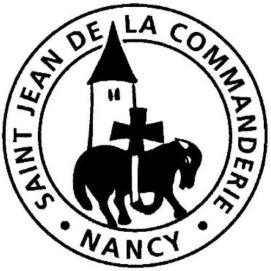 Église St Joseph25 février 20182ème dimanche de Carême B« Celui-ci est mon Fils bien-aimé »Dieu, en son Fils, nous a tout donné. Il est amour, l’amour parfait, et il veut nous apprendre à aimer comme lui : ne sommes-nous pas ses enfants depuis notre baptême ? Abraham, notre père dans la foi, s’est montré capable de fidélité à l’appel du Seigneur. À notre tour, saurons-nous l’écouter et suivre son chemin ?CHANT D’ENTRÉEDieu de pardonDieu de pardon qui nous fait signe, tu es plus grand que notre cœur.Béni sois-tu pour la demeure où tu reçois le fils prodigue.Pitié pour moi, Dieu de tendresse. Tu peux remettre mon péché.Purifie-moi de toute faute, Seigneur venu pour me sauver.Contre toi seul va mon offense, je suis pécheur et je le sais.Viens me parler de ta justice. Toi qui, pour moi, s’est fait péché.Pourquoi le mal dès ma genèse quand tes deux mains m’ont façonné ?Connais ma nuit, Dieu de sagesse. Enfante-moi à ta clarté.1ère Lecture : Gn 22, 1-2. 9-13. 15-18Avec les yeux de l’amour et de la foi, que nos cœurs soient attentifs à la promesse que Dieu conclut avec l’humanité. Les bénédictions promises à Abraham nous sont aussi adressées.Psaume 115Je marcherai en présence du Seigneur sur la terre des vivants.Je crois et je parlerai, Moi qui ai beaucoup souffert.Il en coûte au SeigneurDe voir mourir les siens !Ne suis-je pas, Seigneur, ton serviteur,Moi dont tu brisas les chaînes ?Je t’offrirai le sacrifice d’action de grâce,J’invoquerai le nom du Seigneur.Je tiendrai mes promesses au Seigneur,Oui, devant tout son peuple, À l’entrée de la maison du Seigneur,Au milieu de Jérusalem !2ème Lecture : Rm 8, 31b-34À son tour, l’apôtre Paul dit l’assurance de la foi : en Jésus-Christ, Dieu nous a tout donné.Évangile : Mc 9, 2-10Gloire au Christ, Parole éternelle du Dieu vivant.Gloire à toi, Seigneur.	De la nuée lumineuse, la voix du Père a retenti :	« Celui-ci est mon Fils bien-aimé, écoutez-le ! »Gloire au Christ, Parole éternelle du Dieu vivant.Gloire à toi, Seigneur.Prière des FidèlesHeureux d’être ici rassemblés avec le Seigneur, ne négligeons pas les peines et les souffrances de nos frères. Prêtons l’oreille aux cris de notre monde et demandons au Christ transfiguré sa miséricorde, sa Lumière.En ce dimanche de la Transfiguration, donne à ton Église, Seigneur Jésus, de savoir proclamer ta Parole et d’annoncer ta Résurrection. Nous t’en prions : R/R/	Exauce-nous, Seigneur de gloire.Christ sauveur, nous te confions tous ceux qui sont dans la nuit : nuit de la souffrance, nuit du doute, nuit de la peur. Daigne leur révéler ta lumière. Nous t’en prions : R/Seigneur de gloire, nous te confions les catéchumènes qui découvrent ton visage et ta Parole et tous les baptisés qui marchent avec eux vers Pâques. Accorde-leur de vivre pleinement ce temps de Carême. Nous t’en prions : R/Seigneur Jésus, notre frère, fais de notre communauté un lieu où chacun se sent accueilli et aimé. Nous t’en prions : R/Dieu très bon, Dieu vivant, reçois les prières que nous t’adressons en ce jour où Jésus, notre Sauveur, est transfiguré. Que sa lumière brille pour tous les hommes, Lui qui règne avec toi dans l’unité du Saint Esprit, pour les siècles des siècles. – Amen.COMMUNIONPeuple de l’AlliancePeuple de l’Alliance, ton Dieu te fait signe (bis)      Marche à la suite de Jésus !      Va crier son nom sur les chemins du monde,      Sur les chemins du monde.Peuple de l’Alliance, ton Dieu te réveille. (bis)Passe la mer avec Jésus !Va creuser ta soif dans les déserts du monde,Dans les déserts du monde.Peuple de l’Alliance, ton Dieu te pardonne (bis)Prends la lumière de Jésus !Va semer l’amour dans les hivers du monde,Dans les hivers du monde.Petit rappel fraternel :La méditation quotidienne (chacun a reçu le livret Carême pour tous 2018)La soirée (1 heure environ) bol de riz chaque lundi à 19h30, salle paroissiale) précédée, pour ceux qui le peuvent, par la messe à 18h30, salle d’accueil.La voix du Pèreentendue ce jour-là,doit toujours retentir à nos oreilles :« Celui-ci estmon Filsbien-aiméen qui j’ai mis tout mon amour.Écoutez-le »Saint Léon le Grand (Vè siècle)